ESKİŞEHİR OSMANGAZİ ÜNİVERSİTESİELEKTRONİK BELGE YÖNETİM SİSTEMİ (EBYS) KOORDİNATÖRLÜĞÜ PERSONEL GÖREV DAĞILIM ŞEMASI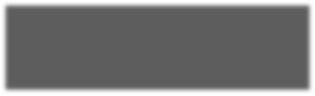 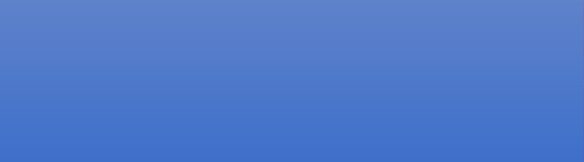 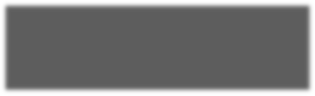 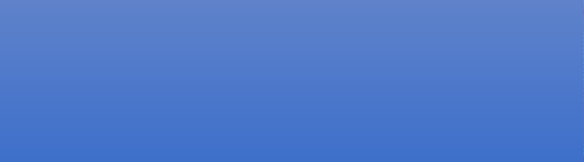 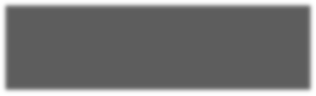 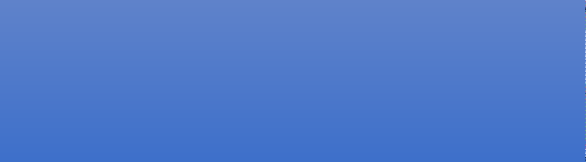 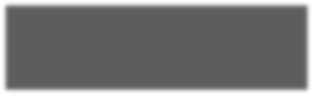 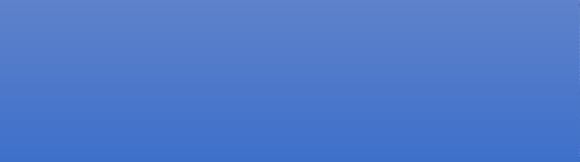 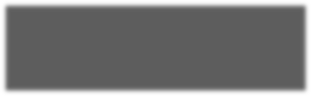 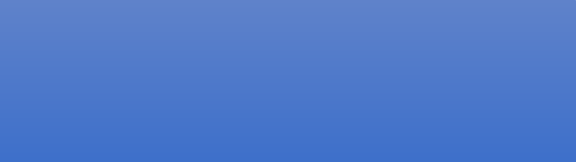 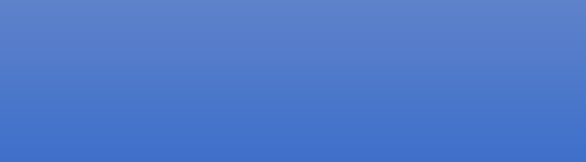 